Publicado en París, Francia el 31/05/2023 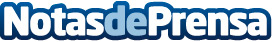 BrightHeart obtiene 2 millones de euros de Sofinnova Partners para detección de anomalías cardíacas fetalesLos fondos se destinarán a impulsar el desarrollo de la tecnología BrightHeart, preparar sus solicitudes reglamentarias y facilitar la expansión de la empresaDatos de contacto:Cécile DupontChief Executive Officer, BrightHeart+33 01 76 23 41 00Nota de prensa publicada en: https://www.notasdeprensa.es/brightheart-obtiene-2-millones-de-euros-de_1 Categorias: Internacional Medicina Finanzas Investigación Científica http://www.notasdeprensa.es